ПРАВИТЕЛЬСТВО КРАСНОЯРСКОГО КРАЯПОСТАНОВЛЕНИЕот 24 июня 2022 г. N 560-пОБ УТВЕРЖДЕНИИ ПОРЯДКА ФОРМИРОВАНИЯ РЕЕСТРА ИСПОЛНИТЕЛЕЙГОСУДАРСТВЕННЫХ УСЛУГ В СОЦИАЛЬНОЙ СФЕРЕ, НАПРАВЛЕННЫХНА ПОВЫШЕНИЕ ДОСТУПНОСТИ И ПОПУЛЯРИЗАЦИЮ ТУРИЗМА ДЛЯ ДЕТЕЙШКОЛЬНОГО ВОЗРАСТА, В СООТВЕТСТВИИС СОЦИАЛЬНЫМ СЕРТИФИКАТОМВ соответствии с частью 16 статьи 9 Федерального закона от 13.07.2020 N 189-ФЗ "О государственном (муниципальном) социальном заказе на оказание государственных (муниципальных) услуг в социальной сфере", Постановлением Правительства Российской Федерации от 13.02.2021 N 183 "Об утверждении Положения о структуре реестра исполнителей государственных (муниципальных) услуг в социальной сфере в соответствии с социальным сертификатом на получение государственной (муниципальной) услуги в социальной сфере и порядке формирования информации, включаемой в такой реестр, а также Правил исключения исполнителя государственных (муниципальных) услуг в социальной сфере из реестра исполнителей государственных (муниципальных) услуг в социальной сфере в соответствии с социальным сертификатом на получение государственной (муниципальной) услуги в социальной сфере", статьей 103 Устава Красноярского края постановляю:1. Утвердить Порядок формирования реестра исполнителей государственных услуг в социальной сфере, направленных на повышение доступности и популяризацию туризма для детей школьного возраста, в соответствии с социальным сертификатом согласно приложению.2. Опубликовать Постановление на "Официальном интернет-портале правовой информации Красноярского края" (www.zakon.krskstate.ru).3. Постановление вступает в силу в день, следующий за днем его официального опубликования.4. Постановление утрачивает силу с 1 января 2025 года.Первый заместительГубернатора края -председательПравительства краяЮ.А.ЛАПШИНПриложениек ПостановлениюПравительства Красноярского краяот 24 июня 2022 г. N 560-пПОРЯДОКФОРМИРОВАНИЯ РЕЕСТРА ИСПОЛНИТЕЛЕЙ ГОСУДАРСТВЕННЫХ УСЛУГВ СОЦИАЛЬНОЙ СФЕРЕ, НАПРАВЛЕННЫХ НА ПОВЫШЕНИЕ ДОСТУПНОСТИИ ПОПУЛЯРИЗАЦИЮ ТУРИЗМА ДЛЯ ДЕТЕЙ ШКОЛЬНОГО ВОЗРАСТА,В СООТВЕТСТВИИ С СОЦИАЛЬНЫМ СЕРТИФИКАТОМ1. Порядок формирования реестра исполнителей государственных услуг в социальной сфере, направленных на повышение доступности и популяризацию туризма для детей школьного возраста, в соответствии с социальным сертификатом (далее - Порядок, реестр исполнителей услуг, исполнитель услуг) определяет процедуру формирования реестра исполнителей услуг, в том числе оператора реестра исполнителей услуг и порядок включения (исключения) участников отбора исполнителей услуг в реестр исполнителей услуг.2. Формирование реестра исполнителей услуг обеспечивает агентство по туризму Красноярского края (далее - уполномоченный орган).3. Уполномоченный орган является оператором реестра исполнителей услуг (далее - Оператор).4. Реестр исполнителей услуг формируется в целях реализации государственных услуг в социальной сфере по созданию условий в Красноярском крае для обеспечения отдельных категорий граждан возможностью путешествовать с целью развития туристского потенциала Российской Федерации.5. Структура реестра исполнителей услуг и порядок формирования информации, включаемой в реестр исполнителей услуг, определены Положением о структуре реестра исполнителей государственных (муниципальных) услуг в социальной сфере в соответствии с социальным сертификатом на получение государственной (муниципальной) услуги в социальной сфере и порядке формирования информации, включаемой в такой реестр, утвержденным Постановлением Правительства Российской Федерации от 13.02.2021 N 183 "Об утверждении Положения о структуре реестра исполнителей государственных (муниципальных) услуг в социальной сфере в соответствии с социальным сертификатом на получение государственной (муниципальной) услуги в социальной сфере и порядке формирования информации, включаемой в такой реестр, а также Правил исключения исполнителя государственных (муниципальных) услуг в социальной сфере из реестра исполнителей государственных (муниципальных) услуг в социальной сфере в соответствии с социальным сертификатом на получение государственной (муниципальной) услуги в социальной сфере" (далее - Положение).6. Уполномоченный орган в целях формирования реестра исполнителей услуг проводит отбор юридических лиц, осуществляющих свою деятельность на территории Красноярского края и оказывающих услуги по формированию, продвижению и реализации туристских продуктов (далее - отбор, участники отбора), соответствующих следующим критериям:осуществление вида экономической деятельности, предусмотренного Общероссийским классификатором видов экономической деятельности (ОКВЭД 2) "Деятельность туроператоров" (код 79);наличие сведений о туроператоре в едином федеральном реестре туроператоров;соответствие требованиям, установленным частью 3 статьи 9 Федерального закона от 13.07.2020 N 189-ФЗ "О государственном (муниципальном) социальном заказе на оказание государственных (муниципальных) услуг в социальной сфере" (далее - Федеральный закон N 189-ФЗ), предъявляемым к участникам отбора исполнителей услуг.Реестр исполнителей услуг формируется и ведется Оператором в электронном виде и подлежит размещению в открытом доступе на официальном сайте уполномоченного органа.Формирование реестра исполнителей услуг осуществляется на основании информации, представляемой участниками отбора.7. В целях проведения отбора уполномоченный орган размещает не позднее 8 июля текущего года объявление о проведении отбора в срок не менее чем за 1 рабочий день до даты начала подачи заявок участников отбора, определяемой уполномоченным органом, на официальном сайте в информационно-телекоммуникационной сети Интернет по адресу http://turizm.krskstate.ru (далее - официальный сайт), которое должно содержать:цели отбора;сроки проведения отбора (дата и время начала (окончания) подачи (приема) заявок участников отбора);наименование, место нахождения, почтовый адрес, по которому осуществляется прием заявок участников отбора, адрес электронной почты уполномоченного органа;требования к участникам отбора и перечень документов, представляемых участниками отбора для подтверждения их соответствия указанным требованиям;порядок подачи заявок участников отбора и требования, предъявляемые к форме и содержанию заявок участников отбора;порядок отзыва заявок участников отбора, возврата и основания для возврата заявок участников отбора, порядок внесения изменений в заявки участников отбора;правила рассмотрения и оценки заявок участников отбора;порядок предоставления участникам отбора разъяснений положений объявления о проведении отбора, даты начала и окончания срока такого предоставления;контакты лица в уполномоченном органе (ФИО, телефон, электронный адрес), ответственного за прием заявок участников отбора.8. Участник отбора должен соответствовать на первое число месяца, в котором подается заявка, следующим требованиям, предусмотренным частью 3 статьи 9 Федерального закона N 189-ФЗ:отсутствие процедуры ликвидации юридического лица - участника отбора, отсутствие решения арбитражного суда о признании юридического лица - участника отбора несостоятельным (банкротом) и об открытии конкурсного производства;отсутствие процедуры приостановления деятельности участника отбора в порядке, установленном Кодексом Российской Федерации об административных правонарушениях, на дату подачи заявки;отсутствие у участника отбора недоимки по налогам и сборам, задолженности по иным обязательным платежам в бюджеты бюджетной системы Российской Федерации (за исключением сумм, на которые предоставлены отсрочка, рассрочка, инвестиционный налоговый кредит в соответствии с законодательством Российской Федерации о налогах и сборах, которые реструктурированы в соответствии с законодательством Российской Федерации, по которым имеется вступившее в законную силу решение суда о признании обязанности участника отбора по уплате этих сумм исполненной или которые признаны безнадежными к взысканию в соответствии с законодательством Российской Федерации о налогах и сборах) за прошедший календарный год, размер которых превышает 25 процентов балансовой стоимости активов участника конкурса на основании данных бухгалтерской отчетности за последний отчетный период. Участник отбора считается соответствующим установленному требованию в случае, если им в установленном законодательством Российской Федерации порядке подано заявление об обжаловании указанных недоимки и задолженности и решение по такому заявлению на дату рассмотрения предложения не принято;отсутствие у руководителя, членов коллегиального исполнительного органа, лица, исполняющего функции единоличного исполнительного органа, или у главного бухгалтера юридического лица - участника отбора судимости за преступления против личности, предусмотренные статьями 105 - 128.1, 131 - 151.2, 153 - 157 Уголовного кодекса Российской Федерации, за преступления в сфере экономики и (или) преступления, предусмотренные статьями 289 - 291.1 Уголовного кодекса Российской Федерации (за исключением лиц, у которых такая судимость погашена или снята);неприменение в отношении физических лиц, указанных в абзаце пятом настоящего пункта, наказания в виде лишения права занимать определенные должности, которые связаны с оказанием государственных услуг в социальной сфере, либо заниматься определенной деятельностью, которая связана с оказанием государственных услуг в социальной сфере или в целях оказания которой проводится отбор, и административного наказания в виде дисквалификации;отсутствие факта привлечения юридического лица - участника отбора к административной ответственности за совершение административного правонарушения, предусмотренного статьей 19.28 Кодекса Российской Федерации об административных правонарушениях, в течение 2 лет до момента подачи заявки участника отбора;отсутствие между участником отбора и уполномоченным органом конфликта интересов, под которым понимаются случаи, предусмотренные пунктом 7 части 3 статьи 9 Федерального закона N 189-ФЗ;местом регистрации участника отбора не является государство или территория, включенные в утверждаемый в соответствии с подпунктом 1 пункта 3 статьи 284 Налогового кодекса Российской Федерации перечень государств и территорий, предоставляющих льготный налоговый режим налогообложения и (или) не предусматривающих раскрытия и предоставления информации при проведении финансовых операций (офшорные зоны) в отношении юридических лиц;участник отбора не включен в сформированный в соответствии с частью 3 статьи 24 Федерального закона N 189-ФЗ реестр недобросовестных исполнителей государственных услуг в социальной сфере.В 2022 году к участникам отбора применяются следующие условия:у участника отбора может быть неисполненная обязанность по уплате налогов, сборов, страховых взносов, пеней, штрафов, процентов, подлежащих уплате в соответствии с законодательством Российской Федерации о налогах и сборах, не превышающая 300 тыс. рублей;участник отбора не должен находиться в реестре недобросовестных поставщиков (подрядчиков, исполнителей) в связи с отказом от исполнения заключенных государственных (муниципальных) контрактов о поставке товаров, выполнении работ, оказании услуг по причине введения политических или экономических санкций иностранными государствами, совершающими недружественные действия в отношении Российской Федерации, граждан Российской Федерации или российских юридических лиц, и (или) введением иностранными государствами, государственными объединениями, и (или) союзами, и (или) государственными (межгосударственными) учреждениями иностранных государств или государственных объединений и (или) союзов мер ограничительного характера.9. Для участия в отборе участник отбора представляет в уполномоченный орган в бумажном виде лично, почтовым отправлением по адресу 660099, г. Красноярск, ул. Ады Лебедевой, д. 101а, или направляет по адресу электронной почты уполномоченного органа priem@tirizmkrsk.ru в форме электронного документа, подписанного усиленной квалифицированной электронной подписью в соответствии с Федеральным законом от 06.04.2011 N 63-ФЗ "Об электронной подписи" (далее - Федеральный закон N 63-ФЗ), следующие документы (далее - заявка):1) заявление о включении в реестр исполнителей услуг по форме согласно приложению N 1 к Порядку, содержащее предложение о туристских продуктах;2) копию свидетельства о внесении сведений об участнике отбора в единый федеральный реестр туроператоров (представляется по собственной инициативе);3) выписку из Единого государственного реестра юридических лиц по состоянию на первое число месяца, в котором представляется заявка (представляется по собственной инициативе);4) гарантийное письмо, в котором участник отбора подтверждает свое соответствие требованиям, указанным в пункте 8 Порядка;5) справку об отсутствии неисполненной обязанности по уплате налогов, сборов, страховых взносов, пеней, штрафов, процентов, подлежащих уплате в соответствии с законодательством Российской Федерации о налогах и сборах, выданную Управлением Федеральной налоговой службы по Красноярскому краю на первое число месяца, в котором подается заявка (представляется по собственной инициативе);6) справку об отсутствии в реестре дисквалифицированных лиц информации о дисквалифицированных руководителе, членах коллегиального исполнительного органа (при наличии) или главном бухгалтере участника отбора, выданную Управлением Федеральной налоговой службы по Красноярскому краю по состоянию на первое число месяца, в котором подается заявка (представляется по собственной инициативе).При поступлении документов, подписанных усиленной квалифицированной электронной подписью, уполномоченный орган проводит процедуру проверки действительности усиленной квалифицированной электронной подписи, с использованием которой подписаны электронные документы (пакеты электронных документов), предусматривающую проверку соблюдения условий, указанных в статье 11 Федерального закона N 63-ФЗ, в течение 2 рабочих дней со дня регистрации документов.Проверка квалифицированной электронной подписи может осуществляться уполномоченным органом самостоятельно с использованием имеющихся средств электронной подписи или средств информационной системы головного удостоверяющего центра, которая входит в состав инфраструктуры, обеспечивающей информационно-технологическое взаимодействие действующих и создаваемых информационных систем, используемых для предоставления государственных и муниципальных услуг (функций). Проверка квалифицированной электронной подписи также может осуществляться с использованием средств информационной системы аккредитованного удостоверяющего центра.В случае если в результате проверки квалифицированной электронной подписи будет выявлено несоблюдение установленных условий признания ее действительности, уполномоченный орган в течение 3 дней со дня завершения проведения такой проверки принимает решение о возврате заявки, направляет участнику отбора уведомление о возврате документов в электронной форме с указанием пунктов статьи 11 Федерального закона N 63-ФЗ, которые послужили основанием для принятия указанного решения. Такое уведомление подписывается усиленной квалифицированной подписью уполномоченного лица уполномоченного органа и направляется по адресу электронной почты.После получения уведомления участник отбора вправе направить заявку повторно в срок не позднее дня окончания срока подачи заявок в порядке, установленном пунктом 9 Порядка.10. Документы, указанные в пункте 9 Порядка, представляются в уполномоченный орган с соблюдением следующих требований:копии документов подписываются и заверяются руководителем участника отбора или его представителем (с приложением документов, подтверждающих полномочия в соответствии с действующим законодательством), скрепляются печатью (при наличии печати);документы должны быть выполнены с использованием технических средств, без подчисток, исправлений, помарок, неустановленных сокращений и формулировок, допускающих двоякое толкование.Ответственность за достоверность представленной информации несет участник отбора.11. Заявка в день ее поступления регистрируется уполномоченным органом в журнале регистрации заявок. Запись должна включать регистрационный номер заявки, дату, время ее регистрации.Заявки, поступившие без приложения документов, указанных в пункте 9 Порядка (за исключением документов, которые представляются по собственной инициативе), не регистрируются и не возвращаются, о чем участник отбора уведомляется письменно посредством почтового отправления в течение 3 рабочих дней со дня поступления заявки.По требованию участника отбора выдается или направляется посредством почтового отправления расписка в получении заявки с указанием даты и времени ее регистрации.12. Уполномоченный орган в течение 10 рабочих дней со дня регистрации заявки рассматривает на предмет соответствия требованиям к документам, установленным пунктами 6, 8, 10 Порядка, и принимает решение о допуске и (или) об отказе в допуске заявки к участию в отборе в форме приказа, а также доводит до сведения заявителей данное решение путем его размещения на официальном сайте уполномоченного органа в информационно-телекоммуникационной сети Интернет (www.turizm.krskstate.ru) в течение 3 рабочих дней со дня принятия такого решения.Основаниями для принятия решения об отказе в допуске заявки к участию в отборе являются:1) непредставление или представление заявки не в полном объеме, указанном в пункте 9 Порядка (за исключением документов, представляемых по собственной инициативе);2) несоответствие заявки требованиям, указанным в пункте 10 Порядка;3) представление заявки позже срока, указанного в объявлении о проведении отбора;4) недостоверность представленной участником отбора информации, в том числе о месте нахождения и адресе участника отбора;5) подача документов, указанных в пункте 9 Порядка, неуполномоченным лицом;6) несоответствие заявителя требованиям, установленным в пунктах 6, 8 Порядка;7) объем государственного социального заказа на оказание государственных услуг в социальной сфере, утвержденный приказом уполномоченного органа, на момент подачи заявки полностью распределен между исполнителями услуг.В случае если документы, указанные в подпунктах 2 - 3, 5 - 6 пункта 9 Порядка, не были представлены по собственной инициативе и не находятся в распоряжении уполномоченного органа, уполномоченный орган запрашивает их в течение 2 рабочих дней со дня регистрации заявки путем межведомственного информационного взаимодействия.Документы, полученные в порядке межведомственного информационного взаимодействия, приобщаются к соответствующей заявке.13. В случае принятия решения об отказе в допуске заявки к участию в отборе заявка возвращается участнику отбора с указанием оснований для принятия такого решения нарочным либо посредством почтового отправления (в зависимости от способа, указанного в заявлении).Участник отбора в течение 2 рабочих дней со дня получения документов вправе устранить допущенные неточности и (или) нарушения и представить уточненные документы в уполномоченный орган в срок не позднее дня окончания срока подачи заявок в порядке, установленном пунктом 9 Порядка.14. По инициативе участника отбора поданная в уполномоченный орган заявка может быть отозвана до принятия решения о формировании и включении информации об участнике отбора в реестр исполнителей услуг.Для отзыва заявки участник отбора направляет в уполномоченный орган письменное обращение об отзыве заявки, составленное в произвольной форме и подписанное руководителем участника отбора (или уполномоченным им лицом с приложением документа, подтверждающего полномочия такого лица, представляющего интересы участника отбора). Обращение направляется в порядке, установленном пунктом 9 Порядка.Заявка возвращается уполномоченным органом в течение 5 рабочих дней со дня поступления соответствующего обращения о ее возврате участнику отбора способом, указанным в обращении.15. Заявки с предлагаемыми туристскими продуктами, направленные участниками отбора в уполномоченный орган, в день, следующий за днем принятия решения о допуске заявки к участию в отборе, передаются для рассмотрения в комиссию по оценке предложений юридических лиц, оказывающих услуги по формированию, продвижению и реализации туристских продуктов в целях предоставления государственной услуги по созданию условий в Красноярском крае для обеспечения отдельных категорий граждан возможностью путешествовать с целью развития туристского потенциала Российской Федерации, сформированную уполномоченным органом (далее - Комиссия). Состав и порядок работы Комиссии утверждаются приказом уполномоченного органа.16. Комиссия в течение 10 рабочих дней со дня получения заявок рассматривает предложения о туристских продуктах и производит оценку предложений о туристских продуктах согласно критериям, установленным в приложении N 2 к Порядку.По каждому предложенному туристскому продукту членами Комиссии выставляются баллы по установленным критериям в оценочном листе, суммарное количество баллов заносится в сравнительную таблицу сопоставления предложений о туристских продуктах.Заявитель, хотя бы одно предложение о туристском продукте которого набрало не менее 15 баллов - минимальное количество, необходимое для включения в реестр исполнителей услуг, рекомендуется Комиссией для включения в реестр исполнителей услуг.В случае если ни одно предложение о туристском продукте участника отбора не набрало минимальное количество баллов, он вправе направить повторно заявку в уполномоченный орган в срок не позднее дня окончания срока подачи заявок в порядке, установленном пунктом 9 Порядка.Заявка принимается уполномоченным органом при условии наличия на момент подачи заявки нераспределенного между исполнителями государственных услуг объема государственного социального заказа на оказание государственных услуг в социальной сфере, утвержденного приказом уполномоченного органа.Для определения суммы баллов по предложениям о туристских продуктах суммируется количество баллов, выставленных членами Комиссии по каждому установленному критерию.17. По итогам оценки Комиссия не позднее срока, указанного в пункте 16 Порядка, оформляет протокол, содержащий решение Комиссии о количестве баллов, присвоенных по каждому предложению о туристском продукте (далее - протокол), подписывает его и передает не позднее 3 рабочих дней со дня его подписания в уполномоченный орган.18. На основании поступившего протокола уполномоченный орган принимает в течение 5 рабочих дней решение в форме приказа уполномоченного органа о формировании и включении информации об участнике отбора в реестр исполнителей услуг либо об отказе, распределении между участниками отбора объема государственного социального заказа на оказание государственных услуг в социальной сфере, утвержденного приказом уполномоченного органа, а также доводит до сведения участников отбора данное решение путем его размещения на официальном сайте уполномоченного органа в течение 1 рабочего дня со дня принятия такого решения.19. Основаниями для принятия уполномоченным органом решения об отказе в формировании и включении информации об участнике отбора в реестр исполнителей услуг являются:1) наличие в реестре исполнителей услуг информации об участнике отбора в соответствии с ранее поданной заявкой;2) несоответствие участника отбора требованиям, установленным частью 3 статьи 9 Федерального закона N 189-ФЗ;3) отсутствие разрешенного вида экономической деятельности, предусмотренного Общероссийским классификатором видов экономической деятельности (ОКВЭД 2), код 79;4) отсутствие сведений об участнике отбора в едином федеральном реестре туроператоров;5) ни одно предложение, содержащее информацию о предлагаемом (ых) туристском (их) продукте (ах), направленное участником отбора в составе заявки, не набрало минимального количества баллов, указанного в пункте 16 Порядка;6) распределение объема государственного социального заказа на оказание государственных услуг в социальной сфере, утвержденного приказом уполномоченного органа, между исполнителями услуг.20. Отказ в формировании и включении информации об участнике отбора в реестр исполнителей услуг по основаниям, указанным в подпунктах 1 - 5 пункта 19 Порядка, не препятствует повторному обращению участника отбора в уполномоченный орган после устранения обстоятельств, послуживших основанием для отказа, в сроки, установленные в объявлении о проведении отбора, в порядке, установленном в соответствии с пунктом 9 Порядка.21. Сформированные туристские продукты, набравшие согласно протоколу минимальное количество баллов, указанное в пункте 16 Порядка, подлежат включению в сводный перечень туристских продуктов по результатам рассмотрения их Комиссией.Сводный перечень туристских продуктов формируется в течение 5 рабочих дней со дня принятия приказа, указанного в пункте 18 Порядка, уполномоченным органом в электронном виде для размещения на официальном сайте уполномоченного органа.22. Исполнитель услуг вправе направить в уполномоченный орган сформированное в произвольной форме заявление об исключении из реестра исполнителей услуг (далее - заявление об исключении).Заявление об исключении с указанием способа уведомления о принятом уполномоченным органом решении направляется исполнителем услуг в порядке, установленном пунктом 9 Порядка.В заявлении об исключении подлежит указанию способ направления уведомления об исключении исполнителя услуг из реестра исполнителей услуг в виде выписки из приказа уполномоченного органа об исключении из реестра исполнителей услуг.23. Уполномоченный орган в течение 5 рабочих дней со дня получения от исполнителя услуг заявления об исключении:принимает решение об исключении исполнителя услуг из реестра исполнителей услуг в форме приказа;исключает исполнителя услуг из реестра исполнителей услуг;направляет исполнителю услуг уведомление об исключении его из реестра исполнителей услуг способом, указанным в заявлении об исключении.24. Состав и порядок формирования информации в реестре исполнителей услуг определены пунктами 2 - 14 Положения.25. В случае изменения информации, указанной в пункте 4 и подпунктах "и", "к", "л" пункта 5 Положения, уполномоченный орган формирует изменения для внесения в реестровую запись в течение 3 рабочих дней со дня получения заявки об изменении соответствующих сведений от исполнителя услуг в соответствии с требованиями Положения, установленными для первоначального формирования таких сведений.Приложение N 1к Порядкуформирования реестраисполнителей государственныхуслуг в социальной сфере,направленных на повышениедоступности и популяризациютуризма для детей школьноговозраста, в соответствиис социальным сертификатом                                                     В агентство по туризму                                                     Красноярского края                                 Заявление          о включении в реестр исполнителей государственных услуг         в социальной сфере, направленных на повышение доступности           и популяризацию туризма для детей школьного возраста,                 в соответствии с социальным сертификатом                            (далее - заявление)от ________________________________________________________________________       (организационно-правовая форма, полное наименование организации)ИНН _______________________________________________________________________ОГРН ______________________________________________________________________Р/счет ____________________________________________________________________Наименование банка ________________________________________________________БИК _______________________________________________________________________Кор/счет __________________________________________________________________Код вида деятельности по ОКВЭД ____________________________________________Юридический/почтовый адрес ________________________________________________Телефон ________________ Факс ____________ e-mail _________________________    В   соответствии   с   Порядком   формирования   реестра   исполнителейгосударственных   услуг  в  социальной  сфере,  направленных  на  повышениедоступности  и  популяризацию  туризма  для  детей  школьного  возраста,  всоответствии   с   социальным   сертификатом,  утвержденным  постановлениемПравительства Красноярского края от _____________ N ____ (далее - Порядок),прошу  включить  в  реестр  исполнителей государственных услуг в социальнойсфере,  направленных  на  повышение доступности и популяризацию туризма длядетей школьного возраста, в соответствии с социальным сертификатом (далее -реестр исполнителей услуг).    С   условиями   и  порядком  формирования  реестра  исполнителей  услугознакомлен (а) и согласен (согласна).    Согласен (согласна) на обработку оператором в лице агентства по туризмуКрасноярского  края  персональных  данных,  содержащихся  в  представленныхдокументах для включения в реестр исполнителей услуг.    Согласен      (согласна)      на      публикацию     (размещение)     винформационно-коммуникационной сети Интернет информации о ____________________________________________________________________________________________     (организационно-правовая форма, полное наименование организации)как  участнике  отбора,  о подаваемой заявке и иной информации, связанной сданным отбором.    Гарантирую:    при  заключении  договоров (соглашений) в целях исполнения обязательствпо соглашению между агентством по туризму Красноярского края и _______________________________________________________________________________________     (организационно-правовая форма, полное наименование организации)о  финансовом  обеспечении  затрат,  связанных  с оказанием государственныхуслуг  в  социальной  сфере  в  соответствии  с  социальным сертификатом наполучение  государственной  услуги в социальной сфере (далее - соглашение опредоставлении   субсидии),   буду   включать  в  них  условие  о  согласиипоставщиков  (подрядчиков,  исполнителей)  на  осуществление  агентством потуризму  Красноярского  края,  службой  финансово-экономического контроля иконтроля в сфере закупок Красноярского края и Счетной палатой Красноярскогокрая  проверок  соблюдения  ими  условий,  целей  и  порядка предоставлениясубсидии;    соблюдение  запрета  приобретения  за счет средств субсидии иностраннойвалюты,  за  исключением операций, осуществляемых в соответствии с валютнымзаконодательством    Российской    Федерации    при    закупке   (поставке)высокотехнологичного   импортного   оборудования,   сырья  и  комплектующихизделий;    заключение  соглашения  о  предоставлении  субсидии в целях финансовогообеспечения   государственного  социального  заказа  на  оказание  услуг  всоциальной  сфере,  направленных  на  повышение доступности и популяризациютуризма для детей школьного возраста, в редакции, представленной агентствомпо туризму Красноярского края, и его соблюдение;    осуществление   расходования   средств  субсидии  в  целях  финансовогообеспечения   государственного  социального  заказа  на  оказание  услуг  всоциальной  сфере,  направленных  на  повышение доступности и популяризациютуризма  для  детей школьного возраста (далее - Субсидия), в соответствии сего   целевым  назначением  в  соответствии  с  Порядком  и  соглашением  опредоставлении Субсидии.    На  осуществление  агентством  по туризму Красноярского края и органамиисполнительной   власти  Красноярского  края,  осуществляющими  функции  поконтролю  и надзору в финансово-бюджетной сфере, проверки соблюдения целей,условий и порядка предоставления Субсидии не возражаю.    В   случае   направления   агентством  по  туризму  Красноярского  краяуведомления  о  принятии  заявления  к  рассмотрению  или  об  отказе в егопринятии  к  рассмотрению,  о включении в реестр исполнителей услуг либо оботказе, направлении проекта соглашения, а также уведомления о принятии иныхрешений,  предусмотренных  Порядком, прошу информировать одним из следующихспособов:┌──┐│  │  путем непосредственного вручения представителю юридического лица;└──┘┌──┐│  │  путем почтового отправления с уведомлением о вручении.└──┘    К заявлению прилагаются:    1.  Предложение  о  предлагаемом туристском (их) продукте (ах) согласноприложению N 1 к заявлению.    2. Смета расходов на реализацию туристского (их) продукта (ов) согласноприложению N 2 к заявлению.    3. Иные документы, предусмотренные в соответствии с Порядком:    Достоверность  всех  сведений,  содержащихся  в заявлении и прилагаемыхдокументах (всего ________ листов), подтверждаю.Руководитель юридического лица     (уполномоченное лицо)         _____________ __________________________                                     (подпись)            (ФИО)М.П. (при наличии)"__"___________ 20__ г.Приложение N 1к заявлениюо включении в реестрисполнителей государственныхуслуг в социальной сфере,направленных на повышениедоступности и популяризациютуризма для детей школьноговозраста, в соответствиис социальным сертификатомПредлагаемый туристский продуктПриложение: программа туристского продукта на ___ л. в 1 экз.Дата "__" ______________ ____ годаРуководительюридического лица     ______________ ______________________________________                         (подпись)    (фамилия, имя, отчество (при наличии)М.П. (при наличии)Приложение N 2к заявлениюо включении в реестрисполнителей государственныхуслуг в социальной сфере,направленных на повышениедоступности и популяризациютуризма для детей школьноговозраста, в соответствиис социальным сертификатомСмета расходов на реализацию туристского продуктаРуководитель юридического лица __________ _________________________________                               (подпись)              (ФИО)М.П. (при наличии)"__" ___________ 20__ г.Приложение N 2к Порядкуформирования реестраисполнителей государственныхуслуг в социальной сфере,направленных на повышениедоступности и популяризациютуризма для детей школьноговозраста, в соответствиис социальным сертификатомКРИТЕРИИ ОТБОРА ТУРИСТСКИХ ПРОДУКТОВ КРАЯДЛЯ ПРЕДОСТАВЛЕНИЯ ГОСУДАРСТВЕННОЙ УСЛУГИ ПО СОЗДАНИЮУСЛОВИЙ В КРАСНОЯРСКОМ КРАЕ ДЛЯ ОБЕСПЕЧЕНИЯ ОТДЕЛЬНЫХКАТЕГОРИЙ ГРАЖДАН ВОЗМОЖНОСТЬЮ ПУТЕШЕСТВОВАТЬ С ЦЕЛЬЮРАЗВИТИЯ ТУРИСТСКОГО ПОТЕНЦИАЛА РОССИЙСКОЙ ФЕДЕРАЦИИ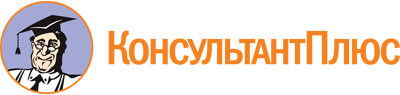 Постановление Правительства Красноярского края от 24.06.2022 N 560-п
"Об утверждении Порядка формирования реестра исполнителей государственных услуг в социальной сфере, направленных на повышение доступности и популяризацию туризма для детей школьного возраста, в соответствии с социальным сертификатом"Документ предоставлен КонсультантПлюс

www.consultant.ru

Дата сохранения: 03.12.2022
 N п/пНаименование документаКоличество листов123N п/пПараметрОписание параметра1231Наименование туристского продукта2Объем государственной услуги, планируемой к оказанию в соответствии с социальным сертификатом, чел.указать планируемое количество детей школьного возраста3Ссылка в информационно-телекоммуникационной сети Интернет на туристский продуктстраница с описанием туристского продукта и (или) формой для приобретения туристического продукта4Продолжительность туристского продукта, часовуказать количество часов тура (дней/ночей)5Перечень муниципальных образований Красноярского края, включенных в программу туристского продукта, количествоуказать наименования муниципальных образований6Наименование природных объектов и (или) особо охраняемых природных территорий, включенных в туристский продуктуказать наименование объектов7Наименование культурно-досуговых организаций/образовательных организаций/иных учрежденийуказать наименование объектов8Привлечение экскурсоводов (гидов), и (или) гидов-переводчиков, и (или) инструкторов-проводников, имеющих документы, подтверждающие профессиональную подготовкупредусмотрено/не предусмотрено (при наличии приложить копии соглашений и (или) документов, подтверждающих профессиональную подготовку)9Использование специальных технических средств и оборудования при организации туристского продукта (туристского оборудования, снаряжения, инвентаря, радио-, аудиогидов)предусмотрено/не предусмотрено (при наличии указать виды туристского оборудования, снаряжения, инвентаря, радио-, аудиогидов)10Питание, включенное в стоимость туристского продуктауказывается предполагаемое место питания11Трансферперечислить все виды транспорта, задействованные при оказании экскурсионных услуг12Размещение в коллективных средствах размещенияуказывается название коллективного средства размещения, информация о классификации места размещения (не менее 3 <*>)13Организация практических занятий, мастер-классов и других мероприятийуказать наименование, количество, краткое содержание14Страхование туристовда/нет15Стоимость туристского продукта на одного потребителя социальной услугиуказывается стоимость на одного потребителя в рублях16Программа туристского продукта с указанием объектов посещения, целей посещения, расписанная по дням и часамприводится в отдельном приложении17Срок осуществления деятельности в сфере туризмас момента внесения сведений в реестр туроператоров (годы)18Статус социально ориентированной некоммерческой организациида/нет (для подтверждения приложить копию учредительных документов с указанием видов деятельности согласно статье 31.1 Федерального закона от 12.01.1996 N 7-ФЗ "О некоммерческих организациях")N п/пНаименование расходов (затрат) (руб.)Стоимость услуг (работ, товаров) (руб.)Количество оказанных услуг (работ, товаров) (с указанием единицы измерения)Общая сумма расходов (затрат) (руб.)1234512ВсегоВсегоВсегоИтого стоимость на 1 туристский продуктИтого стоимость на 1 туристский продуктИтого стоимость на 1 туристский продуктИтого общая стоимость на планируемое количество детей школьного возрастаИтого общая стоимость на планируемое количество детей школьного возрастаИтого общая стоимость на планируемое количество детей школьного возрастаN п/пКритерийБаллы1231Продолжительность туристского продукта1.172 часа и более21.2от 24 часов до 7112Посещение в рамках тура муниципальных образований Красноярского края:2.1посещение одного муниципального образования Красноярского края12.2посещение двух и более муниципальных образований Красноярского края23Актуальность туристского продукта:3.1имеет низкую актуальность03.2имеет среднюю актуальность13.3имеет высокую актуальность24Оригинальность идеи туристского продукта15Туристским продуктом предусмотрено посещение природных объектов и (или) особо охраняемых природных территорий16Туристским продуктом предусмотрено посещение культурно-досуговых организаций, образовательных организаций, организаций, индивидуальных предпринимателей, осуществляющих деятельность в сфере культуры, а также туристских информационных центров17Наличие у юридического лица, оказывающего услуги по формированию, продвижению и реализации туристских продуктов в целях предоставления государственной услуги по созданию условий в Красноярском крае для обеспечения отдельных категорий граждан возможностью путешествовать с целью развития туристского потенциала Российской Федерации, заключенных соглашений с экскурсоводами (гидами), и (или) гидами-переводчиками, и (или) инструкторами-проводниками либо документов, подтверждающих их профессиональную подготовку18Туристским продуктом предусмотрено использование специальных технических средств и туристского оборудования19Туристским продуктом предусмотрена организация практических занятий, мастер-классов и других мероприятий краеведческой направленности110Туристским продуктом предусмотрено страхование пользователя социальной услуги211Стоимость туристского продукта на 1 пользователя социальных услуг:11.1не превышает 10000 рублей311.2превышает номинал социального сертификата, но не более чем на 1500 рублей112Смета расходов на туристский продукт:12.1не обоснована и в ней не учтены существенные статьи расходов012.2обоснована частично112.3обоснована, но существуют более экономичные решения212.4смета расходов на туристский продукт обоснована313Срок осуществления деятельности юридического лица, оказывающего услуги по формированию, продвижению и реализации туристских продуктов в целях предоставления государственной услуги по созданию условий в Красноярском крае для обеспечения отдельных категорий граждан возможностью путешествовать с целью развития туристского потенциала Российской Федерации, в сфере туризма с момента государственной регистрации организации:13.1до 1 года013.2от 1 года до 3 лет113.3от 3 лет до 5 лет213.4свыше 5 лет314Юридическое лицо, оказывающее услуги по реализации туристских продуктов в целях предоставления государственной услуги по созданию условий в Красноярском крае для обеспечения отдельных категорий граждан возможностью путешествовать с целью развития туристского потенциала Российской Федерации, является социально ориентированной некоммерческой организацией2